	ASSOCIATION SPORTIVE DE BERRE           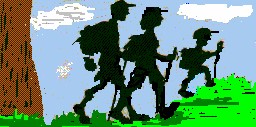 Club Sportif, Culturel et de Loisirs du Groupe LyondellBasell à Berre l’Etang Section Randonnée pédestre Siège Social : Stade de la Molle. 13130 BERRE L’ETANG Téléphone : 04.42.85.47.18 Site Internet : http://asb-berre.jimdo.com Président : Jacques VEROLA ( jacques.verola@orange.fr ) 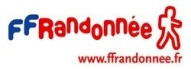 Club FFRP n° 00885                                                                                    	                  Agrément Sport du Ministère des Sports N° 127 S/82  Berre le ..................Randonnée du Dimanche 24 Mars 2019  Départ Salon  7h00			              LES 3 BARRAGES ( le Tholonet )                                    Carte IGN n°  3244ET                    Organisateur : LAUSEIG  Dominique – 06.04.09.76.89 Divers: Prévoir  petite serviette passage a gué ( suivant niveau du ruisseau )    GR1    Distance  .12 km   Dénivelé  + .350 m    difficultés IBP:  effort..3/5  technicité..2/5  risque..2/5                                               Départ / Arrivée le Tholonet  ( parking village )                                   Responsables   Massol  Gines         tel: 06.62.68.02.74                                                            Tripodi  Francis       tel: 06 .84.45.82.49                                                                       ------------     GR2    Distance   15 km – Dénivelé  + 610 m  difficultés IBP: effort .3/5  technicité..4/5  risque..3/5 (passage aérien)                                               Départ/Arrivée le Tholonet  (parking  village )                                    Responsables   Munoz  Francisco   tel: 06.15.79.90.74                                                             Barbieri  Robert       tel: 06.68.58.52.15                                                                                                     -----------      GR3    Distance   17 km – Dénivelé  +700 m  difficultés IBP: effort..2/5  technicité..4/5  risque..3/5 (passage aérien)                                               Départ/Arrivée le Tholonet  (parking  village )                                    Responsables   Lauseig  dominique            tel:06.04.09.76.82                                                              Milesi  Jacques                   tel: 06.71.27.79.84Notre association bénéficie de l’immatriculation tourisme N° IM 075 100382 de la Fédération Française de Randonnée Pédestre 64 Rue des Bergès 75013  PARIS 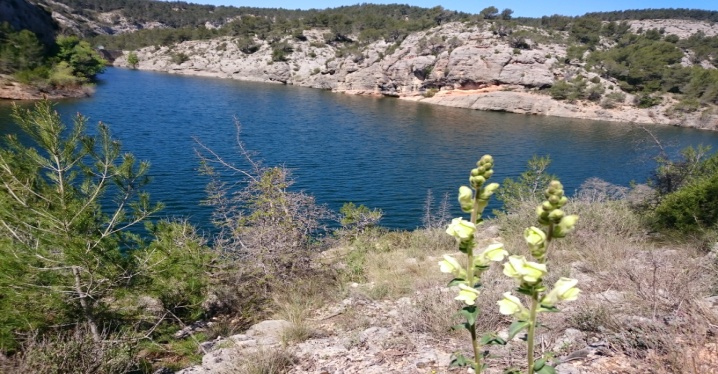 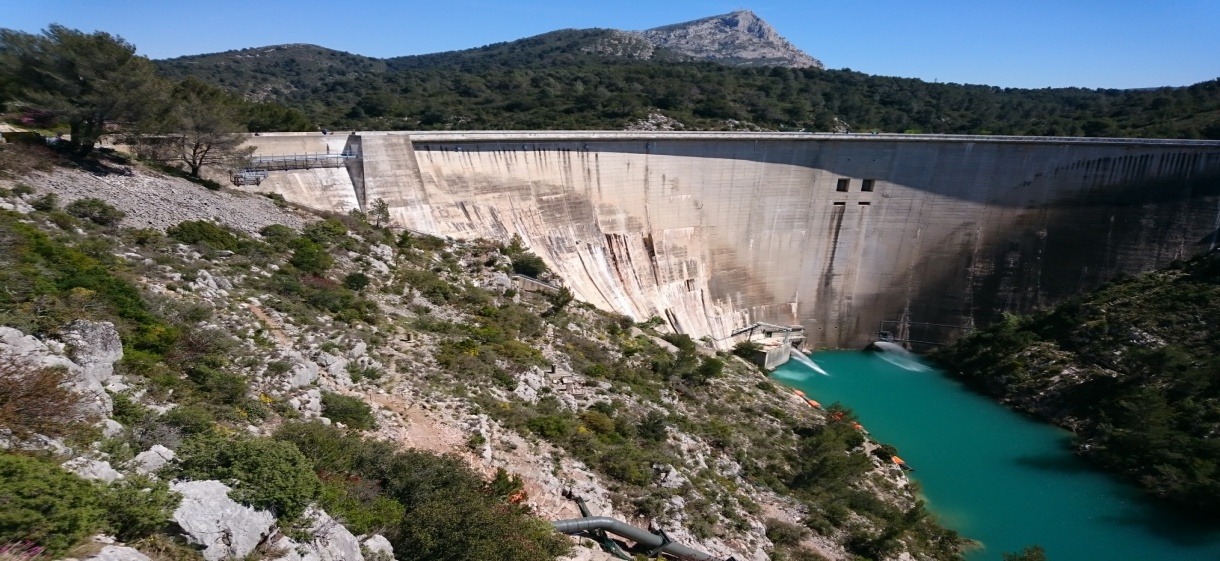 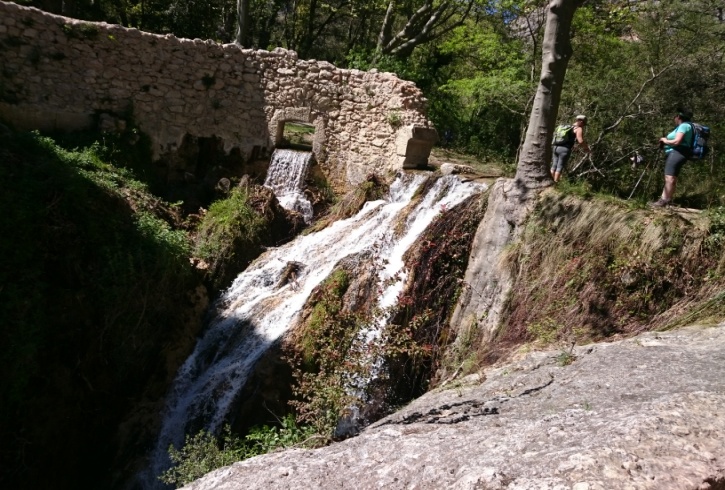 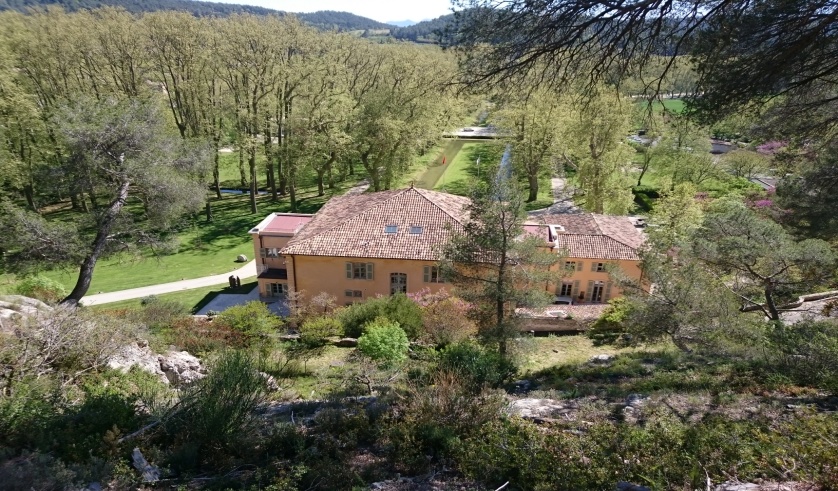 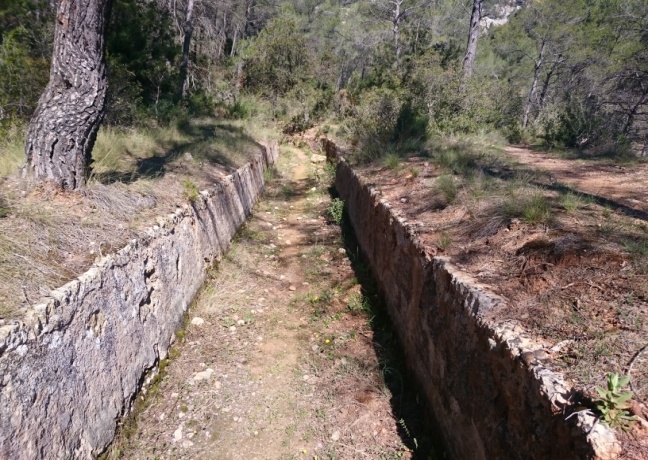 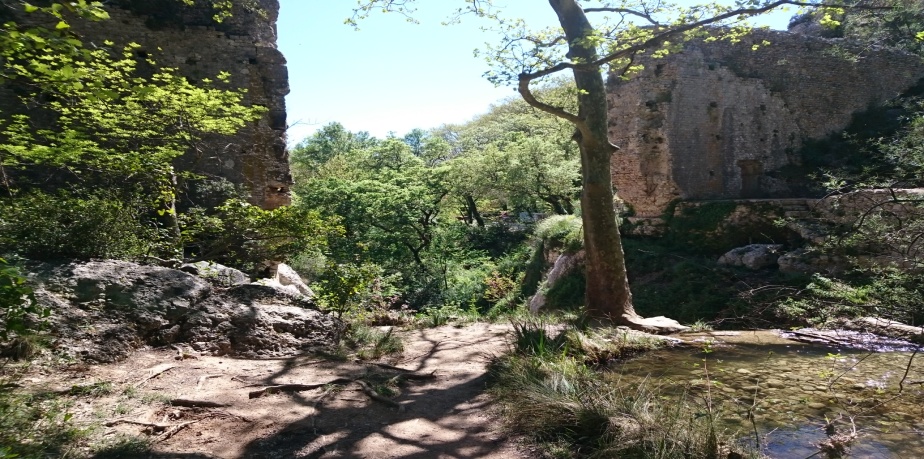 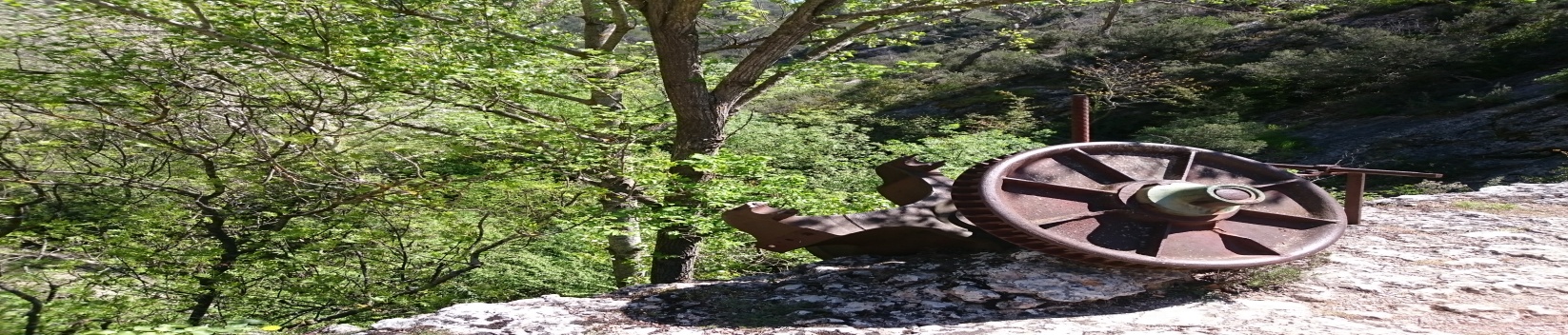 